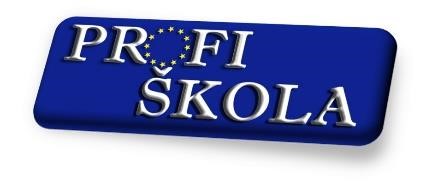 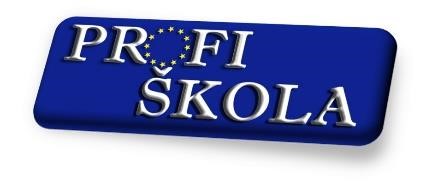 Smlouva o administraci projektu  Poskytovatel služby: Profi škola projekt s.r.o. Se sídlem: 	 	 	č.p. 233, 277 07 Vraňany Korespondenční adresa:  	5.května 163, 356 01 Sokolov IČ:  	 	 	 	04838629 Zastoupena:   	 	Davidem Lokajem, jednatelem společnosti  Kontaktní údaje: 	 	Email: info@profi-skola.cz, tel. 359 901 896  (dále „Poskytovatel“) Příjemce služby Střední škola F. D. Roosevelta Brno, příspěvková organizace Se sídlem:  Křižíkova 1694/11, Královo Pole, 612 00 Brno  IČ: 	 	 	00567191 Jednající osoba: 	Ing. Miroslava Zahradníková  (dále jen „Příjemce“) Předmět smlouvy Předmětem této smlouvy je poskytnutí služeb spočívajících v pomoci se zpracováním a administrací projektu realizovaného z výzvy č. 02_22_003 (ŠABLONY PRO SŠ A VOŠ I Operačního programu Jan Amos Komenský), vyhlášeného Ministerstvem školství, mládeže a tělovýchovy ČR (MŠMT). Poskytovatel se zavazuje poskytnout Příjemci tyto služby: Administrovat a konzultovat proces získání podpory/finančních prostředků pro Příjemce (až do okamžiku získání podpory z MŠMT). Poskytnutí konzultace k zamýšlené podobě projektu a aktivní doporučení ze strany Poskytovatele. Pomoc při sestavování předpokládaného rozpočtu projektu vč. posouzení uznatelnosti výdajů. Vypracování žádosti v aplikaci IS KP21+ Pomoc se zřízením nezbytného kvalifikovaného elektronického podpisu Pomoc při kontrole, finalizaci a odeslání žádosti o podporu. Informační a metodická podpora Příjemce ze strany Poskytovatele. Administrovat a koordinovat proces realizace a vykazování během doby trvání projektu Příjemce. Osobní konzultace ze strany Poskytovatele v místě sídla Příjemce. Metodické vedení při zaměstnávání zaměstnanců projektu, účtování výdajů projektu, cestovních příkazů aj. Monitoring a reflexe změn podmínek realizace projektu. Zajištění metodiky realizace projektu vč. konzultací s poskytovatelem dotace. Přímá podpora členů realizačního týmu.  Pomoc s poptávkovým řízením. Spolupráce při zpracování a aktualizaci projektové dokumentace (podstatné a nepodstatné změny). Pomoc se zajištěním a dodržováním pravidel publicity projektu. Vykazování a uchovávání dokladů o dosažení výstupů a monitorovacích indikátorů projektu. • Kontrola výstupů projektu a jejich uznatelnosti. Metodická pomoc se zpracováním povinného dotazníkového šetření (evaluační dotazník) Zpracování průběžných zpráv o realizaci projektu a závěrečné zprávy o realizaci vč. závěrečného vyúčtování. Pomoc s archivací projektové dokumentace. Účast a spolupráce při kontrolách na místě.  Zpracování a kontrola informací v IS ESF. Odměna Za služby uvedené v odstavci I. v bodě 2B, poskytne Příjemce Poskytovateli odměnu ve výši 2000,- Kč + 8% z celkové částky způsobilých nákladů projektu, minimálně však ve výši 29 000,- Kč. Tato odměna je splatná v průběhu realizace projektu v návaznosti na proplácení dotace příjemci a bude hrazena výlučně z prostředků dotace. Poskytovatel má na odměnu dle tohoto článku nárok pouze v případě, že projektová žádost bude schválena a Příjemce obdrží na svůj účet finanční prostředky dotace. Odměna dle tohoto článku bude vyplacena na základě daňového dokladu (faktury) vystaveného Poskytovatelem. Vícenáklady 1) Poskytovatel má nárok na úhradu vícenákladů, které mohou vzniknout výlučně: Dodáním podkladů pro zpracování monitorovací zprávy / závěrečné monitorovací zprávy později, než 14 dní před termínem pro podání zprávy poskytovateli dotace ve výši 500,- Kč za hodinu vykázané přesčasové práce pracovníků poskytovatele. Mimořádné prodloužením délky realizace projektu. Odměna dle článku II. bude navýšena poměrně vzhledem k počtu měsíců realizace. Odpovědnost Poskytovatele Poskytovatel přebírá odpovědnost za nesrovnalosti či chyby vzniklé v důsledku jeho činnosti. Poskytovatel se zavazuje uhradit škodu vzniklou příjemci na základě chybného jednání Poskytovatele. Odpovědnost Příjemce Příjemce je povinen dokládat průběžně výstupy ke zprávě o realizaci, nejpozději však do 14 kalendářních dnů před termínem pro předložení zprávy o realizaci.  Příjemce je povinen informovat Poskytovatele o veškeré komunikaci s poskytovatelem dotace (telefonické a elektronické) týkající se realizace projektu. Ochrana osobních údajů Na základě této smlouvy zmocňuje příjemce služby poskytovatele ke zpracování osobních                        údajů potřebných k zajištění procesu podání žádosti a následné administrace projektu.  Poskytovatel zpracovává osobní údaje v souladu se Zákonem a v rozsahu daném pravidly Operačního programu Jan Amos Komenský. Poskytovatel je povinen pracovat s podklady a s údaji, které obsahují osobní údaje příjemce           služby ve smyslu Zákona a které je třeba využívat a chránit v souladu se Zákonem. Poskytovatel služby zajistí, aby jeho zaměstnanci pracující s projektovými složkami byli v souladu s platnými právními předpisy vázáni povinností mlčenlivosti ve smyslu Zákona a poučeni o možných následcích pro případ porušení této povinnosti.  Ukončení smlouvy Poskytovatel má právo odstoupit od smlouvy v případě, že Příjemce je v prodlení s úhradou faktury delším než 15 pracovních dní od splatnosti faktury. Příjemce má právo odstoupit od smlouvy, pokud Poskytovatel neplní řádně a včas své povinnosti vyplývající pro něj z této smlouvy. Poskytovatel i Příjemce jsou oprávněni vypovědět smlouvu i bez uvedení důvodu po uhrazení kompenzace druhé smluvní straně ve výši 30% z celkové odměny uvedené v článku II. této smlouvy. Obecná ustanovení Doplňky a změny této smlouvy musí být učiněny písemně formou vzestupně číslovaných dodatků a podepsány oběma smluvními stranami. Tato smlouva je vyhotovena ve dvou stejnopisech s platností originálu, po jednom pro každou ze smluvních stran. Tato smlouva je uzavírána na základě pravé a svobodné vůle smluvních stran, určitě a srozumitelně, nikoliv v tísni.  